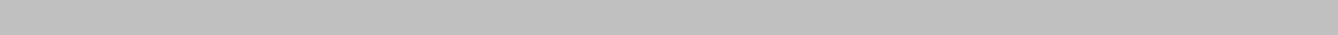 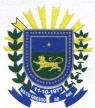 CRONOGRAMA DE APLICAÇÃO FINANCEIRA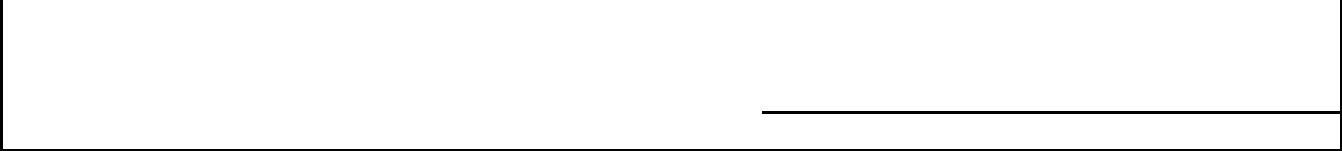 Assinatura do Representante LegalGOVERNO DO ESTADO DEGOVERNO DO ESTADO DEGOVERNO DO ESTADO DEGOVERNO DO ESTADO DEPLANO DE TRABALHOPLANO DE TRABALHOPLANO DE TRABALHOPLANO DE TRABALHOGOVERNO DO ESTADO DEGOVERNO DO ESTADO DEGOVERNO DO ESTADO DEGOVERNO DO ESTADO DECRONOGRAMA DECRONOGRAMA DECRONOGRAMA DECRONOGRAMA DEANEXO VMATO GROSSO DO SULMATO GROSSO DO SULMATO GROSSO DO SULCRONOGRAMA DECRONOGRAMA DECRONOGRAMA DECRONOGRAMA DEANEXO VMATO GROSSO DO SULMATO GROSSO DO SULMATO GROSSO DO SULEXECUÇÃOEXECUÇÃOEXECUÇÃOIEXECUÇÃOEXECUÇÃOEXECUÇÃOMODALIDADE:MODALIDADE:TERMO DE COLABORAÇÃOTERMO DE COLABORAÇÃOTERMO DE COLABORAÇÃOTERMO DE COLABORAÇÃOMODALIDADE:MODALIDADE:TERMO DE COLABORAÇÃOTERMO DE COLABORAÇÃOTERMO DE COLABORAÇÃOTERMO DE COLABORAÇÃOTERMO DE FOMENTOTERMO DE FOMENTOTERMO DE FOMENTOTERMO DE FOMENTOTERMO DE FOMENTOTERMO DE FOMENTOTERMO DE FOMENTOTERMO DE FOMENTOCRONOGRAMA DE EXECUÇÃO FÍSICO (META, ETAPA, FASE)CRONOGRAMA DE EXECUÇÃO FÍSICO (META, ETAPA, FASE)CRONOGRAMA DE EXECUÇÃO FÍSICO (META, ETAPA, FASE)CRONOGRAMA DE EXECUÇÃO FÍSICO (META, ETAPA, FASE)CRONOGRAMA DE EXECUÇÃO FÍSICO (META, ETAPA, FASE)CRONOGRAMA DE EXECUÇÃO FÍSICO (META, ETAPA, FASE)MetaEtapaDescrição da Meta, Etapa ou FaseDescrição da Meta, Etapa ou FaseIndicador FísicoIndicador FísicoDuraçãoDuraçãoMetaFaseDescrição da Meta, Etapa ou FaseDescrição da Meta, Etapa ou FaseUnidadeQuant.InícioTérminoFaseUnidadeQuant.InícioTérminoMetaEspecificaçãoOrgão/Entidade R$Orgão/Entidade R$Organização da SociedadeMetaEspecificaçãoOrgão/Entidade R$Orgão/Entidade R$Civil R$Civil R$TOTAL GERALTOTAL GERALR$-AUTENTICAÇÃOAUTENTICAÇÃOLocal:Local:Data: